Les différentes commissionsEconomie, commerces et tourisme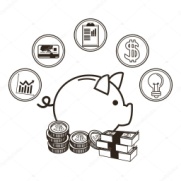 Education, enfance et jeunesse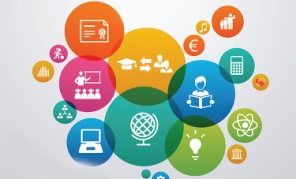 Transport, circulation et stationnement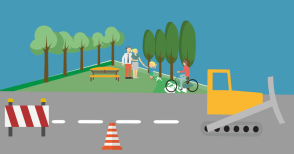 Sport et loisirs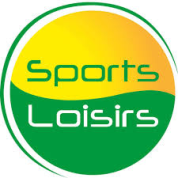 Culture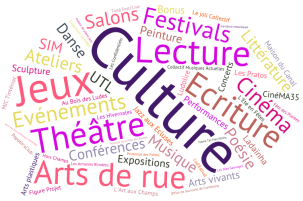 